
Об утверждении Положения о проведении аттестациимуниципальных служащих в Администрации сельского поселения Новопетровский  сельсовет муниципального района Кугарчинский район Республики БашкортостанВ соответствии с Федеральным законом от 02.03.2007 N 25-ФЗ "О муниципальной службе в Российской Федерации", Законом Республики Башкортостан от 16.07.2007 N 453-з "О муниципальной службе в Республике Башкортостан", Законом Республики Башкортостан от 05.02.2009 N 95-з "Об утверждении типового положения о проведении аттестации муниципальных служащих в Республике Башкортостан" Совет сельского поселения Новопетровский  сельсовет муниципального района Кугарчинский район Республики БашкортостанРЕШИЛ:1. Утвердить Положение о проведении аттестации муниципальных служащих в Администрации сельского поселения Новопетровский  сельсовет муниципального района Кугарчинский район Республики Башкортостан согласно приложению к настоящему решению.2. Признать утратившим силу решение Совета сельского поселения Новопетровский  сельсовет муниципального района Кугарчинский район Республики Башкортостан от 18.12.2009 года № 112 «О Положении о проведении аттестации муниципальных служащих в Администрации сельского поселения Новопетровский  сельсовет муниципального района Кугарчинский район Республики Башкортостан».3.Обнародовать данное решение в соответствии с действующим законодательством.4. Контроль за исполнением настоящего решения возложить на комиссию Совета сельского поселения Новопетровский  сельсовет муниципального район Кугарчинский район Республики Башкортостан по социально-гуманитарным вопросам.   Глава сельского поселения                                 Х.А.Аллабердин                              Приложениек решению Советасельского поселенияНовопетровский  сельсоветмуниципального районаКугарчинский район Республики Башкортостан№ 105 от 03 апреля 2023 гПоложение о проведении аттестации муниципальных служащих в Администрации сельского поселения Новопетровский  сельсовет муниципального района Кугарчинский район Республики БашкортостанI. Общие положения1. Настоящее Положение разработано в соответствии с Федеральным законом "О муниципальной службе в Российской Федерации", Законом Республики Башкортостан "О муниципальной службе в Республике Башкортостан" и определяет порядок проведения аттестации муниципальных служащих, замещающих должности муниципальной службы в администрации сельского поселения Новопетровский  сельсовет муниципального района Кугарчинский район Республики Башкортостан (далее - муниципальные служащие).2. Положение о проведении аттестации муниципальных служащих утверждается муниципальным правовым актом в соответствии с настоящим Положением.3. Целью аттестации муниципального служащего является определение его соответствия замещаемой должности муниципальной службы.4. Основными задачами аттестации являются:1) оценка результатов работы муниципального служащего;2) выявление перспективы применения потенциальных способностей и возможностей муниципального служащего;3) стимулирование профессионального роста и квалификации муниципального служащего;4) определение необходимости повышения квалификации, профессиональной подготовки или переподготовки муниципального служащего;5) улучшение работы по подбору и расстановке кадров.5. Аттестация муниципального служащего проводится один раз в три года.6. Аттестации не подлежат следующие муниципальные служащие:1) замещающие должности муниципальной службы менее года;2) достигшие возраста 60 лет;3) беременные женщины;4) находящиеся в отпуске по беременности и родам или в отпуске по уходу за ребенком до достижения им возраста трех лет. Аттестация указанных муниципальных служащих возможна не ранее чем через один год после выхода из отпуска;5) замещающие должности муниципальной службы на основании срочного трудового договора (контракта).II. Организация проведения аттестации1. Для проведения аттестации глава сельского поселения Новопетровский  сельсовет муниципального района Кугарчинский район Республики Башкортостан принимает правовой акт, содержащий следующие положения:1) о количественном и персональном составе аттестационной комиссии;2) об утверждении графика проведения аттестации;3) о подготовке документов, необходимых для работы аттестационной комиссии.2. В состав аттестационной комиссии включаются: глава сельского поселения Новопетровский  сельсовет муниципального района Кугарчинский район Республики Башкортостан, специалисты, ведущие кадровые и юридические вопросы, иные муниципальные служащие, замещающие должность муниципальной службы в администрации, представитель выборного органа первичной профсоюзной организации.В состав аттестационной комиссии могут включаться по согласованию депутаты Совета сельского поселения Новопетровский  сельсовет муниципального района Кугарчинский район Республики Башкортостан.В состав аттестационной комиссии администрации сельского поселения Новопетровский  сельсовет муниципального района Кугарчинский район Республики Башкортостан могут быть включены по согласованию руководители и специалисты муниципальных предприятий и учреждений.2.1. Состав аттестационной комиссии формируется таким образом, чтобы была исключена возможность возникновения конфликтов, интересов, которые могли бы повлиять на принимаемые аттестационной комиссией решения.3. Аттестационная комиссия состоит из председателя комиссии, заместителя председателя комиссии, секретаря и членов комиссии.4. Председателем аттестационной комиссии является глава сельского поселения Новопетровский  сельсовет муниципального района Кугарчинский район Республики Башкортостан или уполномоченное им лицо из числа муниципальных служащих, замещающих должность муниципальной службы в администрации сельского поселения Новопетровский  сельсовет муниципального района Кугарчинский район Республики Башкортостан.5. Председатель аттестационной комиссии организует работу аттестационной комиссии, распределяет обязанности между членами аттестационной комиссии, председательствует на заседаниях аттестационной комиссии.В случае временного отсутствия председателя аттестационной комиссии его полномочия осуществляет заместитель председателя аттестационной комиссии.6. График проведения аттестации должен содержать:1) место, дату и время проведения аттестации;2) фамилии, имена, отчества и должности муниципальных служащих, подлежащих аттестации;3) дату представления в аттестационную комиссию необходимых документов;7. График проведения аттестации доводится до сведения каждого муниципального служащего, подлежащего аттестации, не позднее чем за месяц до начала аттестации под роспись и с указанием даты ознакомления.8. Для проведения аттестации на каждого муниципального служащего, подлежащего аттестации, готовятся следующие документы:1) аттестационный лист муниципального служащего (приложение 1);2) отзыв об исполнении муниципальным служащим должностных обязанностей за аттестационный период (приложение 2).9. Отзыв об исполнении муниципальным служащим должностных обязанностей за аттестационный период (далее - отзыв) готовится и подписывается главой сельского поселения и представляется в аттестационную комиссию не позднее, чем за две недели до начала проведения аттестации.10. Отзыв должен содержать:1) фамилию, имя, отчество муниципального служащего;2) наименование замещаемой должности муниципальной службы на момент проведения аттестации, а также дату назначения на эту должность;3) перечень основных должностных обязанностей муниципального служащего, вопросов (документов), в решении (подготовке, разработке) которых принимал участие муниципальный служащий;4) мотивированную оценку деловых, личностных качеств и результатов профессиональной служебной деятельности муниципального служащего применительно к его должностным обязанностям.11. Муниципальный служащий не позднее, чем за неделю до начала аттестации должен быть ознакомлен с представленным на него отзывом под роспись с указанием даты ознакомления.12. Муниципальный служащий имеет право представить в аттестационную комиссию дополнительные сведения о служебной деятельности за аттестационный период, а также заявление о своем несогласии с представленным на него отзывом.III. Проведение аттестации1. Заседание аттестационной комиссии считается правомочным, если на нем присутствует не менее двух третей ее членов.2. Порядок проведения заседания аттестационной комиссии определяет ее председатель.3. Аттестация проводится аттестационной комиссией в присутствии аттестуемого муниципального служащего.В случае неявки муниципального служащего на заседание аттестационной комиссии без уважительной причины аттестационная комиссия может провести аттестацию в его отсутствие.При наличии уважительной причины (болезнь, командировка, иные обстоятельства) аттестация проводится не позднее чем через два месяца после выхода аттестуемого на работу.4. На время аттестации муниципального служащего, являющегося членом аттестационной комиссии, его членство в этой комиссии приостанавливается.5. Аттестационная комиссия по заявлению муниципального служащего о его несогласии с представленным отзывом в целях объективного проведения аттестации вправе перенести аттестацию на очередное заседание аттестационной комиссии.6. Аттестационная комиссия рассматривает представленные документы, заслушивает аттестуемого муниципального служащего и в случае необходимости его непосредственного руководителя о профессиональной служебной деятельности аттестуемого.7. Оценка результатов профессиональной служебной деятельности каждого муниципального служащего основывается на его соответствии квалификационным требованиям по замещаемой должности муниципальной службы, определении вклада в достижение поставленных перед соответствующим органом местного самоуправления задач, сложности выполняемой им работы, ее результативности.При этом должны учитываться профессиональные знания, опыт работы, организаторские способности, влияющие на выполнение должностных обязанностей, а также сведения о повышении квалификации и переподготовке.Обсуждение и оценка аттестуемого муниципального служащего, иных материалов и документов, представленных на рассмотрение аттестационной комиссии, а также его деловых и личностных качеств, результатов профессиональной служебной деятельности проводятся в обстановке доброжелательности.IV. Вынесение решения по результатам аттестации1. По результатам аттестации муниципального служащего аттестационная комиссия принимает одно из следующих решений:1) соответствует замещаемой должности муниципальной службы;2) не соответствует замещаемой должности муниципальной службы.2. Аттестационная комиссия может давать рекомендации:1) о поощрении муниципального служащего за достигнутые им успехи в работе, в том числе о повышении муниципального служащего в должности, об увеличении муниципальному служащему размера надбавки за особые условия службы;2) о включении муниципального служащего в кадровый резерв для замещения вакантной должности муниципальной службы в порядке должностного роста;3) о направлении муниципального служащего на профессиональную переподготовку, повышение квалификации или стажировку;4) о понижении муниципального служащего в должности;5) иные рекомендации в соответствии с законодательством о муниципальной службе.3. Решение аттестационной комиссии принимается в отсутствие аттестуемого муниципального служащего открытым голосованием простым большинством голосов от числа присутствующих на заседании членов аттестационной комиссии.При равенстве голосов решение считается принятым в пользу аттестуемого.4. Результаты аттестации сообщаются муниципальному служащему непосредственно после подведения итогов голосования.5. Результаты аттестации заносятся в аттестационный лист, подписываемый председателем, заместителем председателя, секретарем и членами аттестационной комиссии, принявшими участие в голосовании.С аттестационным листом муниципальный служащий знакомится под роспись.6. Аттестационный лист и отзыв об исполнении муниципальным служащим должностных обязанностей за аттестационный период приобщаются к личному делу муниципального служащего.7. Материалы аттестации муниципальных служащих передаются аттестационной комиссией представителю нанимателя (работодателю) не позднее чем через 7 дней после ее проведения.8. Вопросы и споры, связанные с проведением аттестации, рассматриваются в порядке, установленном законодательством.Приложение 1к Положению о проведенииаттестации муниципальных служащихв администрации сельского поселенияНовопетровский  сельсовет муниципального районаКугарчинский район Республике БашкортостанАттестационный лист муниципального служащего1.Фамилия,имя,отчество____________________________________________________2. Год рождения __________________________________________________________3. Сведения об образовании, о дополнительном профессиональном образовании, об уровне профессиональной подготовки_________________________________________________________________________(когда и какое учебное заведение окончил, специальность и квалификация по образованию, документы о повышении квалификации, переподготовке; ученая степень, квалификационный разряд (классный чин), дата их присвоения)____________________________________________________________________________________________________________________________________4. Замещаемая должность муниципальной службы на момент аттестации и дата назначения (утверждения) на эту должность ____________________________________________________________________________________________________________________________________5. Общий трудовой стаж (в том числе стаж муниципальной службы)___________________________________________________________________________________________________________________________________6. Основные вопросы, заданные муниципальному служащему______________________________________________________________________________________________________________________________________________________________________________________________________7. Предложения, высказанные муниципальным служащим____________________________________________________________________________________________________________________________________8. Решение аттестационной комиссии(соответствует замещаемой должности; не соответствует замещаемой должности) ________________________________________________________________________________________________________________________________9. Рекомендации аттестационной комиссии (с указанием мотивов, по которым они даются) ____________________________________________________________________________________________________________________________________10. Замечания и предложения аттестационной комиссии аттестуемому____________________________________________________________________________________________________________________________________11. Состав аттестационной комиссии _________________________________________________________________На заседании присутствовало _________ членов аттестационной комиссииКоличество голосов "за" ___, "против" ___.Председательаттестационной комиссии (подпись) (расшифровка подписи)Заместитель председателяаттестационной комиссии (подпись) (расшифровка подписи)Секретарь аттестационнойкомиссии (подпись) (расшифровка подписи)Члены аттестационнойкомиссии (подписи) (расшифровка подписей)Дата проведения аттестации__________________________С аттестационным листом ознакомился ______________________________________(подпись муниципального служащего и дата)_________________________________________________(место для печати органа местного самоуправления)Приложение 2к Положению о проведенииаттестации муниципальных служащихв администрации сельского поселенияНовопетровский  сельсоветмуниципального района Кугарчинский районРеспублики БашкортостанОТЗЫВоб исполнении муниципальным служащим должностныхобязанностей за аттестационный периодна __________________________________________________________________(должность, структурное подразделение, фамилия, имя, отчество муниципального служащего)1. __________________________________________________________________(с какого времени работает в органе местного самоуправления; в последней должности)__________________________________________________________________2. __________________________________________________________________(основные должностные обязанности, выполняемые муниципальным__________________________________________________________________служащим, перечень основных должностных обязанностей муниципального__________________________________________________________________служащего, вопросов (документов), в решении (подготовке, разработке)которых принимал участие муниципальный служащий)3. __________________________________________________________________(мотивированная оценка деловых, личностных качеств и результатов__________________________________________________________________профессиональной служебной деятельности муниципального служащего)__________________________________________________________________4. Рекомендации руководителя ___________________________________________________________________________________________________________________________________Подпись руководителя:С отзывом ознакомлен _________________________________________(подпись муниципального служащего и дата)БАШҡОРТОСТАН  РЕСПУБЛИКАҺЫКүгәрсен районы муниципаль районының Новопетровка ауыл Советы ауыл биләмәһе Советы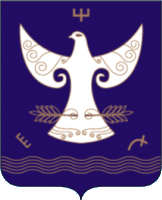 РЕСПУБЛИКА  БАШКОРТОСТАНСовет сельского поселения    Новопетровский  сельсовет муниципального района Кугарчинский районРЕСПУБЛИКА  БАШКОРТОСТАНСовет сельского поселения    Новопетровский  сельсовет муниципального района Кугарчинский район453332, Үрге урам, 20, Сәйетҡол,  тел. 8 (34789) 2-56-03453332, с.Саиткулово ул. Верхняя, 20,                                                тел. 8 (34789) 2-56-03453332, с.Саиткулово ул. Верхняя, 20,                                                тел. 8 (34789) 2-56-03            ҡАРАР        «24»04.  2023 й                                       № 99            ҡАРАР        «24»04.  2023 й                                       № 99                               РЕШЕНИЕ                        «24»  04 . 2023 г.                               РЕШЕНИЕ                        «24»  04 . 2023 г.